NEWS RELEASEFor Immediate Release	Contact:  Dan HaugJanuary 6, 2023	573-751-2345State Releases December 2022 General Revenue ReportState Budget Director Dan Haug announced today that net general revenue collections for December 2022 declined 9.3 percent compared to those for December 2021, from $1.19 billion last year to $1.08 billion this year.  The growth rate shown for total Sales and Use Tax is artificially low as the collections amount last December was artificially high due to a distribution error.Net general revenue collections for 2023 fiscal year-to-date increased 9.5 percent compared to December 2021, from $5.70 billion last year to $6.24 billion this year.GROSS COLLECTIONS BY TAX TYPEIndividual income tax collectionsIncreased 13.1 percent for the year, from $3.84 billion last year to $4.34 billion this year.Increased 10.8 percent for the month.Sales and use tax collectionsDecreased 6.5 percent for the year, from $1.60 billion last year to $1.50 billion this year.Decreased 44.1 percent for the month.  Corporate income and corporate franchise tax collectionsIncreased 20.1 percent for the year, from $402.9 million last year to $483.9 million this year.Increased 16.3 percent for the month.All other collectionsIncreased 31.7 percent for the year, from $256.9 million last year to $338.2 million this year.Increased 4.9 percent for the month.RefundsIncreased 4.8 percent for the year, from $400.5 million last year to $419.9 million this year. Increased 46.9 percent for the month. The figures included in the monthly general revenue report represent a snapshot in time and can vary widely based on a multitude of factors.###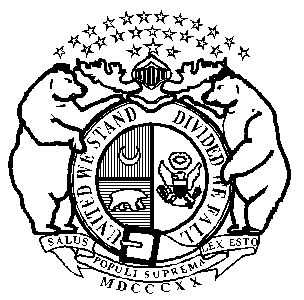 Michael L. ParsonGovernorState of OFFICE OF ADMINISTRATIONPost Office Box 809Jefferson City, Missouri  65102Phone:  (573) 751-1851FAX:  (573) 751-1212Kenneth J. ZellersCommissioner